INDICAÇÃO Nº 2127/2015Indica ao Poder Executivo Municipal a execução de serviços de troca de lâmpadas queimadas em postes de iluminação pública no bairro Jardim Gerivá.Excelentíssimo Senhor Prefeito Municipal, Nos termos do Art. 108 do Regimento Interno desta Casa de Leis, dirijo-me a Vossa Excelência para indicar que, por intermédio do Setor competente, a execução de serviços de substituição de lâmpadas queimadas em postes de iluminação pública localizados em ruas do bairro Jardim Gerivá.Justificativa:                     Moradores do bairro reclamam que no local há inúmeros postes de iluminação pública com lâmpadas queimadas, o que deixam as ruas bastante escuras, otimizando riscos de delitos por conta da insegurança causada pela falta de iluminação artificial. A comunidade do bairro solicita providências da Administração Municipal com urgência, uma vez que as lâmpadas estão queimadas há tempo.Plenário “Dr. Tancredo Neves”, em 26 de maio de 2015.José Antonio Ferreira“Dr. José”-vereador-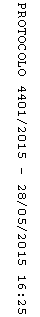 